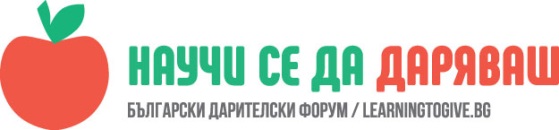 УРОК: Най-добрият ден! Да направим добро!Пенка Цолова, старши учител по история и цивилизации в СУ „Д.Дебелянов”, Град БеленеЧасът е проведен в VII „А“ клас на 19.XII.2017 г и 9.I.2018г.„За да повярваш в доброто,трябва да започнеш да го правиш”Лев Толстой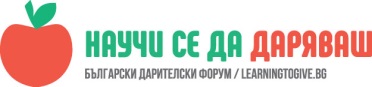 Учениците ще:-осмислят своята работа в полза на другите.-осмислят своята лична саможертва да даряват от личното си време за да променят живота на другите .-работят по план за извършване на добро дело „направи добро,подари усмивка”.ОписаниеРазгледахме с класа предложението на ръководството на училището да участваме в коледен базар ,който ще се проведе в центъра на града ни.Споделих инициативата с родителите на учениците от класа и съставихме план за работа-в два почивни дни да се организираме и приемем предизвикателството да помогнем на деца в нужда;Изработени бяха сувенири,играчки за коледна украса,изплетени зимни артикули,картички,много сладки и интересни аксесоари за подаръци.Ученици от класа продаваха на базара .С парите ,които изкарахме-244лв.решихме да се помогне на трима ученика от нашето училище да се хранят безплатно в стола на училище в продължение на два месеца.С родители изработихме критерии-учениците трябва да са в затруднено положение и да са отлични ученици.Описание на втория час:Часът премина в коментар  и изводи от това,което направиха учениците.Как се чувстваха в тези два почивни дни в които работиха в полза на другите.Учениците достигнаха до извода,че даряването на време е вид филантропия,дарителство с което допринасят за общото благо.Всеки разказва за тези дни ,в които е работил с родителите си,как се е чувствал като се е отказал от обичайните игри и занимания за да дари усмивка на други деца.Учениците изразиха мнение,че  да правиш добро за другите ти трябва да си отговорен и добър човек.Доброто трябва да се предава от човек на човек.Всички ученици бяха поздравени за работата ,усърдието и отзивчивостта към поставената задача.Завършихме,че правенето на добри постъпки трябва да е всеки ден и повечето хора трябва да работят за това!Учениците споделиха:Доброто винаги се възнаграждава!Добрите хора са винаги усмихнати!Доброто ще спаси света!Правенето на добри дела  трябва да е заразно и ще продължим да работим и занапред в полза на другите!